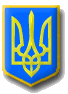 ЛИТОВЕЗЬКА    СІЛЬСЬКА РАДАВОЛИНСЬКА ОБЛАСТЬ, ІВАНИЧІВСЬКИЙ     РАЙОН                                            Сьомого скликанняР І Ш Е Н Н ЯВід  15 листопада 2019 року                 с.Литовеж                                     №31/9 Про передачу у власність ПрАт «Волиньобленерго» будівлі ЗТП – 252 в с. Литовеж Іваничівського району      Керуючись статтями 26, 60 Закону України ,,Про місцеве всамоврядування в Україні'', з метою належного утримання будівлі ЗТП-252 в с. Литовеж  вул. Лісова 24., враховуючи рішення постійної комісії з питань земельних відносин, будівництва, інфраструктури, житлово-комунального господарства, природних ресурсів та екології, Литовезька сільська рада  ВИРІШИЛА:1. Передати безоплатно з власності Литовезької сільської ради Іваничівського району   Волинської   області у власність ПрАТ,,Волиньобленерго''   будівлю ЗТП-252 в  с. Литовеж  вул. Лісова 24.  2. Відділу бухгалтерського обліку та звітності (Н.Груй) передати на баланс ПрАТ,,Волиньобленерго''   вищевказане майно.3. Контроль за  виконанням рішення покласти на постійну комісію ради з питань бюджету, фінансів та планування соціально – економічного розвитку.Сільський голова                                                                                           І.Іванчук